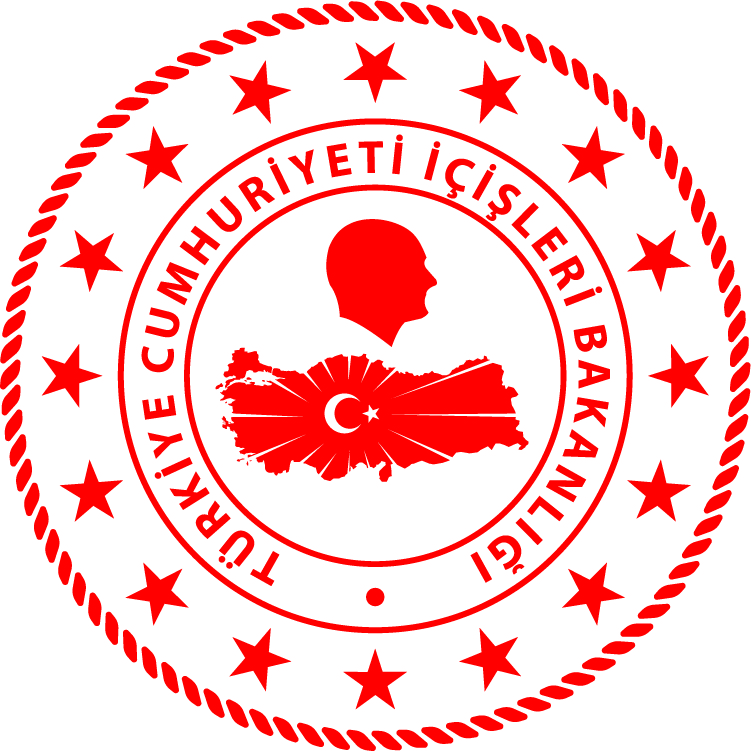 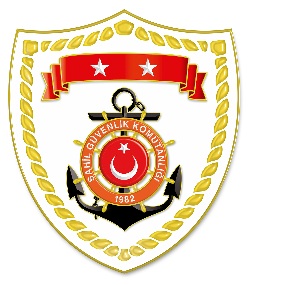 Marmara BölgesiEge BölgesiS.
NoTARİHMEVKİ VE ZAMANKURTARILAN SAYISIKURTARILAN/YEDEKLENEN TEKNE SAYISIAÇIKLAMA126 Şubat 2021ÇANAKKALE/Gökçeada18.37--Gökçeada’da 1 kişinin bulunması maksadıyla müştereken icra edilen arama faaliyetlerine devam edilmektedir.S.
NoTARİHMEVKİ VE ZAMANKURTARILAN SAYISIKURTARILAN/YEDEKLENEN TEKNE SAYISIAÇIKLAMA104 Mart 201İZMİR/Urla
10.4031Hekim Adası batısında özel bir fiber teknenin kumanda altında olmadığı ve kendi etrafında döndüğü ihbarının alınması üzerine müştereken icra edilen arama kurtarma faaliyeti neticesinde 3 kişi sağ olarak kurtarılmış 05 Mart 2021 tarihinde 1 kişinin cansız bedenine ulaşılmıştır.204 Mart 2021BALIKESİR/Ayvalık
23.3536-Ayvalık açıklarında lastik botun su alması nedeniyle yardım talebinde bulunan 36 düzensiz göçmen kurtarılmıştır.